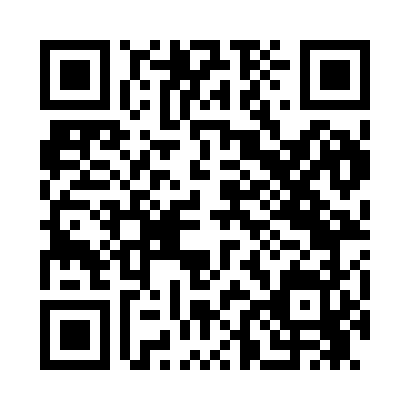 Prayer times for Leaf Valley, Minnesota, USAMon 1 Jul 2024 - Wed 31 Jul 2024High Latitude Method: Angle Based RulePrayer Calculation Method: Islamic Society of North AmericaAsar Calculation Method: ShafiPrayer times provided by https://www.salahtimes.comDateDayFajrSunriseDhuhrAsrMaghribIsha1Mon3:345:351:265:379:1611:172Tue3:355:361:265:379:1611:163Wed3:365:361:265:379:1611:164Thu3:385:371:265:379:1511:155Fri3:395:381:275:379:1511:146Sat3:405:391:275:379:1511:137Sun3:415:391:275:379:1411:128Mon3:425:401:275:379:1411:119Tue3:445:411:275:379:1311:1010Wed3:455:421:275:379:1311:0911Thu3:475:431:275:379:1211:0812Fri3:485:441:285:379:1111:0613Sat3:505:441:285:369:1111:0514Sun3:515:451:285:369:1011:0415Mon3:535:461:285:369:0911:0216Tue3:545:471:285:369:0811:0117Wed3:565:481:285:369:0710:5918Thu3:585:491:285:359:0710:5819Fri3:595:501:285:359:0610:5620Sat4:015:511:285:359:0510:5521Sun4:035:521:285:359:0410:5322Mon4:045:541:285:349:0310:5123Tue4:065:551:285:349:0210:5024Wed4:085:561:285:349:0110:4825Thu4:105:571:285:338:5910:4626Fri4:115:581:285:338:5810:4427Sat4:135:591:285:338:5710:4328Sun4:156:001:285:328:5610:4129Mon4:176:011:285:328:5510:3930Tue4:196:031:285:318:5310:3731Wed4:206:041:285:318:5210:35